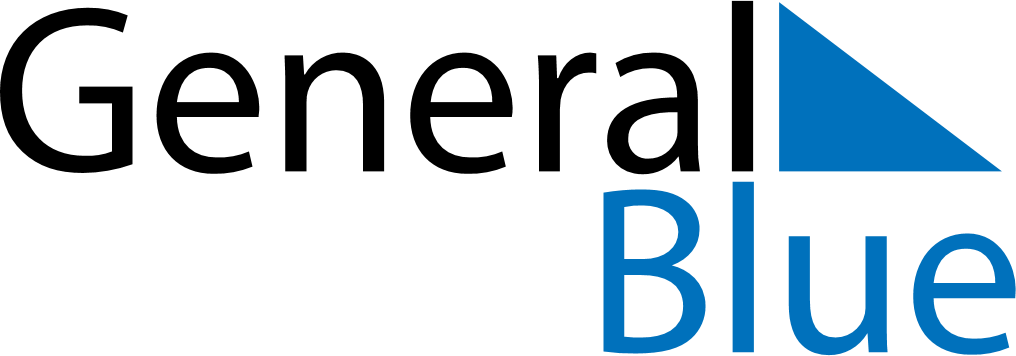 May 2020May 2020May 2020May 2020TogoTogoTogoMondayTuesdayWednesdayThursdayFridaySaturdaySaturdaySunday1223Labour Day45678991011121314151616171819202122232324Ascension Day2526272829303031End of Ramadan (Eid al-Fitr)